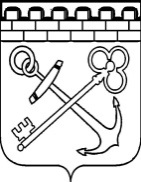 КОМИТЕТ ПО ЖИЛИЩНО-КОММУНАЛЬНОМУ ХОЗЯЙСТВУЛЕНИНГРАДСКОЙ ОБЛАСТИПРИКАЗ от «____»____________2019 года № _________О внесении изменений в приказ комитета по жилищно-коммунальному хозяйству Ленинградской области от 7 сентября 2017 года № 15 
«О создании технической комиссии по определению технической возможности подключения (технологического присоединения) к централизованным системам водоснабжения и водоотведения на территории Ленинградской области»П р и к а з ы в а ю:Внести следующие изменения в приказ комитета по жилищно-коммунальному хозяйству Ленинградской области от 7 сентября 2017 года № 15 «О создании технической комиссии по определению технической возможности подключения (технологического присоединения) к централизованным системам водоснабжения и водоотведения на территории Ленинградской области»:1. Состав технической комиссии по определению технической возможности подключения (технологического присоединения) к централизованным системам водоснабжения и водоотведения на территории Ленинградской области, утвержденный названным приказом, изложить в новой редакции (прилагается).2. Контроль за исполнением настоящего распоряжения оставляю за собой.Председатель комитета                                                                       А.М. ТимковПРИЛОЖЕНИЕк приказу комитета по жилищно-коммунальному хозяйству Ленинградской области 
от №Составтехнической комиссии по определению технической возможности подключения (технологического присоединения) к централизованным системам водоснабжения и водоотведения на территории Ленинградской области______________________________Председатель комиссии:Тимков Александр Михайловичпредседатель комитета по жилищно-коммунальному хозяйству Ленинградской областиЗаместитель председателя комиссии:Хабаров Валерий Сергеевичзаместитель председателя комитета по жилищно-коммунальному хозяйству Ленинградской области Члены рабочей группы:Кузнецов Валерий Петровичглавный инженер государственного унитарного предприятия «Водоканал Ленинградской области» (далее – Леноблводоканал)(по согласованию)Терентьев Вячеслав Ивановичгенеральный директорООО «Водоканал-Инжиниринг» (по согласованию)Виноградов Сергей КонстантиновичТрескунов Олег ВалерьевичСадовой Михаил ИвановичБодягин Андрей ОлеговичПротасовский Евгений МихайловичСолоп Станислав ПетровичКурза Сергей Александрович Серов Дмитрий АлександровичЛопатин СтаниславАркадьевичгенеральный директор ЗАО «Аква-Дельта» (по согласованию)генеральный директорООО «ЭКОС Северо-Запад» (по согласованию)генеральный директор ООО «Дека» (по согласованию)главный технолог ООО «Наукоемкие технологии» (по согласованию)главный специалист – главный технолог по КОС отдела перспективного проектирования систем водоснабжения и водоотведения Проектного института ГУП «Ленгипроинжпроект» (по согласованию)директор муниципального унитарного предприятия «ВОДОКАНАЛ» г. Гатчина (по согласованию)инженер Леноблводоканаласоветник генерального директора ГУП «Водоканал Санкт-Петербурга»доктор медицинских наук, профессор, академик РАЕНСекретарь комиссии:Михальский Вячеслав Владимировичглавный специалист отдела коммунальной инфраструктуры комитета по жилищно-коммунальному хозяйству Ленинградской области